INDICAÇÃO Nº 1512/2020Indica ao Poder Executivo Municipal a realização de serviços de troca de reator de poste de iluminação em Rua do Bairro Santa Terezinha.Excelentíssimo Senhor Prefeito Municipal, Nos termos do Art. 108 do Regimento Interno desta Casa de Leis, dirijo-me a Vossa Excelência para sugerir que, por intermédio do Setor competente, sejam realizados serviços de troca de reator no poste da Rua Padre Anchieta, em frente à residência de número 156, Bairro Santa Terezinha.			Justificativa: Moradores alegam que já efetuaram pedidos anteriores, mas que não recebem retorno nem a realização dos serviços.Plenário “Dr. Tancredo Neves”, em 10 de julho de 2020.Gustavo Bagnoli-vereador-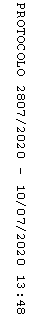 